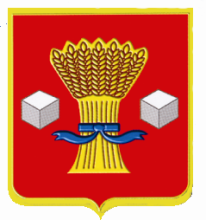 АдминистрацияСветлоярского муниципального района Волгоградской областиПОСТАНОВЛЕНИЕ  от 22.12.2021                           №2263О  внесении изменения в Перечень мест, определенных для отбывания уголовного наказания осужденными к исправительным работам на территории Светлоярского муниципального района Волгоградской области, утвержденный постановлением администрации Светлоярского муниципального района Волгоградской области от 01.06.2020 № 913 «Об утверждении перечней видов обязательных работ, объектов для отбывания уголовного и административного наказания в виде обязательных работ и мест отбывания наказания в виде исправительных работ на территории Светлоярского муниципального района Волгоградской области»В соответствии со статьями 25, 39 Уголовно-исполнительного кодекса Российской Федерации, статьями 49, 50 Уголовного кодекса Российской Федерации, частью 2 статьи 32.13 Кодекса Российской Федерации об административных правонарушениях, Федеральным законом от 06.10.2003 № 131-ФЗ «Об общих принципах организации местного самоуправления в Российской Федерации», руководствуясь Уставом Светлоярского муниципального района Волгоградской области, в целях создания необходимых условий для исполнения наказаний в виде обязательных и исправительных работ на территории Светлоярского муниципального района Волгоградской области, постановляю:1. Внести изменение в Перечень мест, определенных для отбывания уголовного наказания осужденными к исправительным работам на территории Светлоярского муниципального района Волгоградской области, утвержденный постановлением администрации Светлоярского муниципального района Волгоградской области от 01.06.2020 № 913 «Об утверждении перечней видов обязательных работ, объектов для отбывания уголовного и административного наказания в виде обязательных работ и мест отбывания наказания в виде исправительных  работ на территории Светлоярского муниципального района   области», исключив пункт 7 следующего содержания:«7.  Индивидуальный предприниматель Иванов Валерий Иванович (Вол- оградская область, Светлоярский район, с. Райгород, пер. Цветочный, д. 8.».2. Контроль над исполнением настоящего постановления возложить на управлявшего делами администрации Светлоярского муниципального районаГлаваСветлоярского муниципального района 